Technika-2.b- 9. hét2020.május 11. és május 15. között végezzétek el a következő feladatokat!Kedves Gyerekek!Ezen a héten alaprajzot fogtok készíteni!FELADAT:Rajzoljátok le egy lapra a lakásotok alaprajzát! Használj vonalzót!Minta: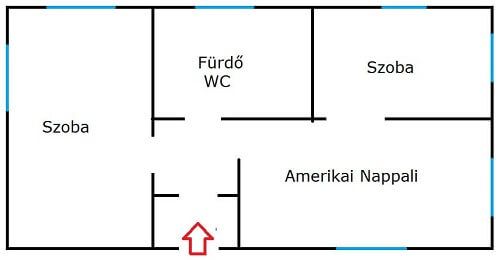 Ha van saját szobád, akkor azt is rajzold le külön lapra és rajzold bele a bútorokat is!Színezz!Jó munkát kívánok!